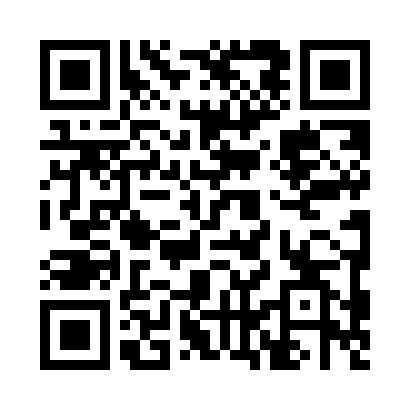 Prayer times for Cap–Haitien, HaitiWed 1 May 2024 - Fri 31 May 2024High Latitude Method: NonePrayer Calculation Method: Muslim World LeagueAsar Calculation Method: ShafiPrayer times provided by https://www.salahtimes.comDateDayFajrSunriseDhuhrAsrMaghribIsha1Wed5:026:2012:464:037:128:262Thu5:016:1912:464:037:138:263Fri5:006:1812:464:027:138:274Sat5:006:1812:464:027:138:275Sun4:596:1712:454:027:148:286Mon4:586:1712:454:017:148:287Tue4:586:1612:454:017:148:298Wed4:576:1612:454:007:158:299Thu4:566:1512:454:007:158:3010Fri4:566:1512:454:007:168:3011Sat4:556:1512:453:597:168:3112Sun4:546:1412:453:597:168:3113Mon4:546:1412:453:597:178:3214Tue4:536:1312:453:587:178:3315Wed4:536:1312:453:587:188:3316Thu4:526:1312:453:587:188:3417Fri4:526:1212:453:577:188:3418Sat4:516:1212:453:577:198:3519Sun4:516:1212:453:587:198:3520Mon4:506:1112:453:597:208:3621Tue4:506:1112:453:597:208:3622Wed4:496:1112:464:007:208:3723Thu4:496:1112:464:007:218:3724Fri4:496:1012:464:017:218:3825Sat4:486:1012:464:027:228:3926Sun4:486:1012:464:027:228:3927Mon4:486:1012:464:037:228:4028Tue4:476:1012:464:037:238:4029Wed4:476:1012:464:047:238:4130Thu4:476:0912:464:047:248:4131Fri4:476:0912:474:057:248:42